АКАДЕМИИ ТРУДА И СОЦИАЛЬНЫХ ОТНОШЕНИЙ – 101 ГОД!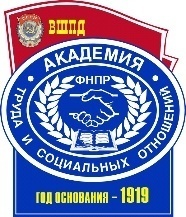 АКАДЕМИЯ ТРУДА И СОЦИАЛЬНЫХ ОТНОШЕНИЙ КУБАНСКИЙ ИНСТИТУТ СОЦИОЭКОНОМИКИ И ПРАВА350062 г. Краснодар, ул. Атарбекова, 42http://kubisep.ru          e-mail: kubisep@atiso.ruтел. 8 (861) 226-23-90, 8 (900) 231-82-30ПРОВОДИТ НАБОР АБИТУРИЕНТОВ                         в августе-сентябре 2020 годадля получения высшего (второго высшего) образования38.03.01 ЭКОНОМИКА: «БУХУЧЁТ И НАЛОГООБЛОЖЕНИЕ», «ФИНАНСЫ И КРЕДИТ»: заочно38.03.03 УПРАВЛЕНИЕ ПЕРСОНАЛОМ: заочно38.03.04 ГОСУДАРСТВЕННОЕ И МУНИЦИПАЛЬНОЕ УПРАВЛЕНИЕ: заочно40.03.01 ЮРИСПРУДЕНЦИЯ: очно-заочно, заочноАБИТУРИЕНТЫ, ПОЛУЧИВШИЕ СРЕДНЕЕ ОБЩЕЕ ОБРАЗОВАНИЕ, ПРИНИМАЮТСЯ ПО РЕЗУЛЬТАТАМ ЕГЭЛИЦА, ПОЛУЧИВШИЕ ЛЮБОЕ СРЕДНЕЕ ПРОФЕССИОНАЛЬНОЕ ОБРАЗОВАНИЕ В ТЕХНИКУМЕ, КОЛЛЕДЖЕ, ВУЗе могут поступать на любое направление подготовки, сдают вступительные испытания по трем дисциплинам или представляют результаты ЕГЭ по трем дисциплинам, или проходят испытания по одной или двум дисциплинам, а по другим представляют результаты ЕГЭ:Экономика, Управление персоналом, Государственное и муниципальное управление: математика, русский язык, обществознаниеЮриспруденция: обществознание, русский язык, историяЛИЦА, ПОЛУЧИВШИЕ НАЧАЛЬНОЕ ПРОФЕССИОНАЛЬНОЕ ОБРАЗОВАНИЕ ДО 01.01.2014 г. подтверждённое получением среднего общего образования, принимаются на тех же условиях, что и лица, имеющие среднее профессиональное образованиеЛИЦА, ИМЕЮЩИЕ ЛЮБОЕ ВЫСШЕЕ ОБРАЗОВАНИЕ, принимаются по результатам вступительных испытаний ГОСДИПЛОМ ВЫПУСКНИКАМ ВЫДАЕТ АКАДЕМИЯ ТРУДА И СОЦИАЛЬНЫХ ОТНОШЕНИЙ (г. МОСКВА)Занятия проводятся в Кубанском институте социоэкономики и права Академии труда и социальных отношений на современной учебно-материальной базе: мультимедийные аудитории, компьютерные классы, кафедры, библиотека, учебно-методические кабинеты. 90 процентов преподавателей имеют ученые степени. Имеются столовая и общежитие.ОБУЧЕНИЕ ПЛАТНОЕ СТОИМОСТЬ ОБУЧЕНИЯ ЗА 1 ГОД - Экономика, Управление персоналом, Государственное и муниципальное управление: заочно – 40 000руб. Юриспруденция: очно-заочно – 53 000руб, заочно – 50 000руб.ПРИГЛАШАЕМ ПРОЙТИ ПРОФЕССИОНАЛЬНУЮ ПЕРЕПОДГОТОВКУ          на основе новых стандартов по очно-заочной форме- Государственное и муниципальное управление: организационные, правовые и финансовые аспекты – аудиторных 68 час. по субботам или в вечернее время- Управление персоналом – аудиторных  68 час. по субботам или в вечернее времяДиплом о профессиональной переподготовке дает право ведения профессиональной деятельности в сфере государственного и муниципального управления, управления персоналом.Присваивается квалификация специалиста